NEW VENUE    NEW EVENT!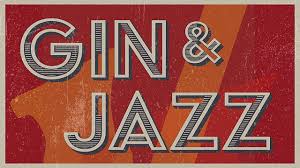 AT ROWLEY MANORCome and join us for a fabulous evening at Rowley ManorSaturday 14th October 2023, 7.30 for 8pm     £37.50 per personto include a choice of gin and mixer or glass of wine on arrival, 2 course meal with coffee and great jazz entertainment!Please note: Places must be booked early for this event … by Monday 4th September 2023…………………………………………………………………………………………………………………………………Booking Slip for Gin and Jazz on Saturday 14th October 2023      I wish to book ……  places/s at £37.50 each                   I cannot attend but enclose a donation/ have donated by BACS     I enclose a cheque for £……… made payable to “B.H.C.A.”      I confirm I have paid £…… by BACS. Please use your last name followed by “GJ” as the referenceSort Code: 56-00-06                       Account Number: 13301853Name                                                          AddressTelephone                                                    email:Please return, with your payment by Monday 4th September 2023 to:Beverley and Holderness Conservatives, 9 Cross Street, Beverley, HU17 9AX